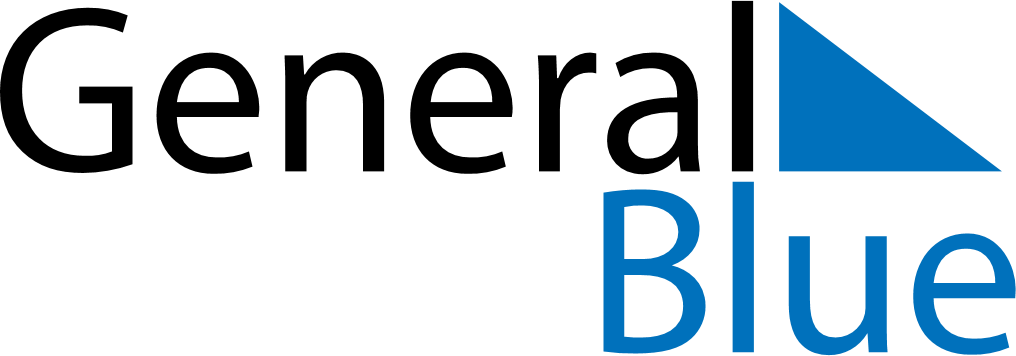 November 2024November 2024November 2024November 2024November 2024November 2024Tijuana, MexicoTijuana, MexicoTijuana, MexicoTijuana, MexicoTijuana, MexicoTijuana, MexicoSunday Monday Tuesday Wednesday Thursday Friday Saturday 1 2 Sunrise: 7:05 AM Sunset: 5:57 PM Daylight: 10 hours and 52 minutes. Sunrise: 7:06 AM Sunset: 5:56 PM Daylight: 10 hours and 50 minutes. 3 4 5 6 7 8 9 Sunrise: 6:07 AM Sunset: 4:55 PM Daylight: 10 hours and 48 minutes. Sunrise: 6:07 AM Sunset: 4:55 PM Daylight: 10 hours and 47 minutes. Sunrise: 6:08 AM Sunset: 4:54 PM Daylight: 10 hours and 45 minutes. Sunrise: 6:09 AM Sunset: 4:53 PM Daylight: 10 hours and 43 minutes. Sunrise: 6:10 AM Sunset: 4:52 PM Daylight: 10 hours and 42 minutes. Sunrise: 6:11 AM Sunset: 4:51 PM Daylight: 10 hours and 40 minutes. Sunrise: 6:12 AM Sunset: 4:51 PM Daylight: 10 hours and 38 minutes. 10 11 12 13 14 15 16 Sunrise: 6:13 AM Sunset: 4:50 PM Daylight: 10 hours and 37 minutes. Sunrise: 6:14 AM Sunset: 4:49 PM Daylight: 10 hours and 35 minutes. Sunrise: 6:15 AM Sunset: 4:49 PM Daylight: 10 hours and 34 minutes. Sunrise: 6:15 AM Sunset: 4:48 PM Daylight: 10 hours and 32 minutes. Sunrise: 6:16 AM Sunset: 4:48 PM Daylight: 10 hours and 31 minutes. Sunrise: 6:17 AM Sunset: 4:47 PM Daylight: 10 hours and 29 minutes. Sunrise: 6:18 AM Sunset: 4:46 PM Daylight: 10 hours and 28 minutes. 17 18 19 20 21 22 23 Sunrise: 6:19 AM Sunset: 4:46 PM Daylight: 10 hours and 26 minutes. Sunrise: 6:20 AM Sunset: 4:45 PM Daylight: 10 hours and 25 minutes. Sunrise: 6:21 AM Sunset: 4:45 PM Daylight: 10 hours and 24 minutes. Sunrise: 6:22 AM Sunset: 4:45 PM Daylight: 10 hours and 22 minutes. Sunrise: 6:23 AM Sunset: 4:44 PM Daylight: 10 hours and 21 minutes. Sunrise: 6:23 AM Sunset: 4:44 PM Daylight: 10 hours and 20 minutes. Sunrise: 6:24 AM Sunset: 4:43 PM Daylight: 10 hours and 19 minutes. 24 25 26 27 28 29 30 Sunrise: 6:25 AM Sunset: 4:43 PM Daylight: 10 hours and 17 minutes. Sunrise: 6:26 AM Sunset: 4:43 PM Daylight: 10 hours and 16 minutes. Sunrise: 6:27 AM Sunset: 4:43 PM Daylight: 10 hours and 15 minutes. Sunrise: 6:28 AM Sunset: 4:42 PM Daylight: 10 hours and 14 minutes. Sunrise: 6:29 AM Sunset: 4:42 PM Daylight: 10 hours and 13 minutes. Sunrise: 6:30 AM Sunset: 4:42 PM Daylight: 10 hours and 12 minutes. Sunrise: 6:30 AM Sunset: 4:42 PM Daylight: 10 hours and 11 minutes. 